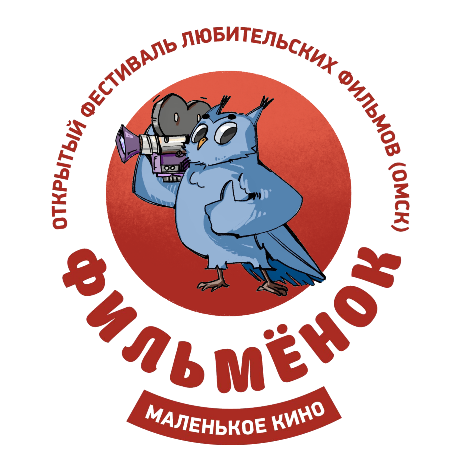 ПОЛОЖЕНИЕо проведении Открытого фестиваля любительских фильмов«Маленькое кино «Фильмёнок»в 2024 году1. Общие положения1.1. Открытый фестиваль любительских фильмов «Маленькое кино «Фильмёнок» проводится в целях поддержки и развития кино- и видеотворчества детей, подростков и молодежи. 1.2. Учредитель и организатор фестиваля – Бюджетное учреждение культуры «Киновидеоцентр». Фестиваль проводится при поддержке Министерства культуры Омской области.1.3. Соучредитель фестиваля – Министерство образования Омской области (по согласованию).1.4. Соорганизаторы фестиваля (по согласованию): Министерство труда и социального развития Омской области, департамент образования Администрации города Омска, акционерное общество «Омские Медиа», акционерное общество «Киностудия «Союзмультфильм», федеральное государственное автономное образовательное учреждение высшего образования «Омский государственный университет имени Ф.М. Достоевского», ООО «Кинокомпания Сибирь».1.5. Программу и жюри фестиваля утверждает организатор фестиваля.1.6. В программу фестиваля входят: проведение творческих уроков, мастер-классов для участников фестиваля, встреч с руководителями, режиссерами и специалистами киностудий, обмен творческим опытом, внеконкурсный и конкурсный показы в режиме онлайн и офлайн.1.7. В состав организационного комитета по проведению фестиваля входят: представители организатора фестиваля, соучредители фестиваля (по согласованию), соорганизаторы фестиваля (по согласованию). Организационный комитет фестиваля проводит практическую работу, необходимую для подготовки, организации и проведения фестиваля.  1.8. Жюри фестиваля формируется учредителем фестиваля из кинорежиссеров, деятелей культуры и искусства (по согласованию). 1.9. Задачи фестиваля:- содействие духовно-нравственному развитию подрастающего поколения посредством кинотворчества путем обращения к культурному наследию России, традиционным семейным ценностям, здоровому образу жизни, любви к родному краю, Отечеству;- популяризация кинотворчества, повышение культурного уровня, духовно-нравственное воспитание, воспитание чувства патриотизма, любви к искусству среди детей, подростков и молодежи;- повышение интереса общественности к детскому творчеству в области кинематографии и содействие его развитию.2. Сроки и порядок проведения фестиваля2.1. Сроки проведения фестиваля: с 17 сентября по 20 сентября 2024 года:- 17 сентября 2024 года – церемония открытия фестиваля (г. Омск, ул. 70 лет Октября, д. 25, к. 2, БУК «Музейно-выставочный комплекс «Россия – моя история»);- 17 – 20 сентября 2024 года – конкурсный показ (г. Омск, ул. 70 лет Октября, д. 25, к. 2, БУК «Музейно-выставочный комплекс «Россия – моя история»);- 17 – 19 сентября 2024 года – внеконкурсный показ и зрительское голосование, онлайн, официальный сайт фестиваля https://filmenok.ru;- 20 сентября 2024 года – подведение итогов, церемония награждения победителей конкурсной программы, объявление победителя зрительского голосования («Приз зрительских симпатий»), показ фильмов-победителей (г. Омск, ул. 70 лет Октября, д. 25, к. 2, БУК «Музейно-выставочный комплекс «Россия – моя история»);- 21 сентября 2024 года – показ фильмов-победителей конкурсной программы и зрительского голосования на 12 канале (АО «Омские Медиа») (по согласованию);2.2.  Вход на все мероприятия и показы фестиваля – свободный.3. Предоставление заявки и участие в фестивале3.1. В фестивале принимают участие студенты средних специальных и высших учебных заведений, учащиеся общеобразовательных учреждений, учреждений дополнительного образования детей, подростково-молодежных клубов по месту жительства, участники детских кино-, фотостудий, детские киностудии, отдельные авторы и т.д. (далее – участники фестиваля) в двух возрастных категориях:- 1 возрастная категория - до 17 лет включительно;- 2 возрастная категория от 18 до 25 лет включительно. 3.2. Участник фестиваля предоставляет фильм продолжительностью от 2 до 10 минут, не участвовавший ранее в Открытом фестивале любительских фильмов «Маленькое кино «Фильмёнок».3.3. В 1 возрастной категории (до 17 лет включительно) на фестиваль принимаются короткометражные фильмы (документальные, игровые, анимационные) не ранее 2021 года выпуска.Номинации 1 возрастной категории:- «Документальный фильм»; - «Игровой фильм»;- «Анимационный фильм». 3.4. Во 2 возрастной категории (от 18 до 25 лет включительно) на фестиваль принимаются короткометражные анимационные фильмы не ранее 2021 года выпуска. Номинации 2 возрастной категории:«Анимационный фильм»;«Буктрейлер».  3.5. Тематическая номинация для обеих возрастных категорий, посвященная Году семьи:- «Семейный альбом» – работы, пропагандирующие традиционные семейные ценности, популяризирующие институт семьи, многодетность, отражающие важность воспитания детей, взаимоуважения внутри семьи и почтения памяти о старших поколениях; фильмы о семейных династиях, совместных увлечениях и традициях.   3.6. Участник фестиваля имеет право подать заявку на участие нескольких своих работ, но не более одной в номинации. 3.7. Фильмы участников принимаются в формате AVI через файлообменник на электронный адрес fest@filmenok.ru. Файл должен быть подписан следующим образом: Номинация_Название_Автор_Возраст*(например: Игровой фильм_Лошадка_Василий Иванов_12 лет).	* в случае коллективной заявки вместо автора указывается название студии.3.8. К фильму обязательно прилагается заполненная заявка на участие (форма прилагается).3.9. Участник / его законный представитель, подавая заявку на участие в фестивале, автоматически дает разрешение на демонстрацию работы в онлайн-формате, а также в кинотеатрах и других учреждениях города Омска и Омской области, на телеканале АО «Омские Медиа» (12 канал). 3.10. Срок приема заявок – до 30 апреля 2024 года включительно. 3.11. Не допускаются к участию в фестивале работы:- содержащие призывы к насилию, разжиганию религиозной или национальной розни, клевету, ненормативную лексику, унижающие честь и достоинство личности, пропагандирующие антисоциальные явления.3.12. Отбор фильмов проводится организационным комитетом фестиваля. Организационный комитет самостоятельно формирует конкурсную и внеконкурсную программы, не предоставляя комментариев. 3.13. Организаторы фестиваля гарантируют, что не будут использовать и передавать полученные от авторов работы третьим лицам в коммерческих целях, но оставляют за собой право использовать материалы фестиваля в некоммерческих целях (в учебных или рекламных целях фестиваля).3.14.  Организаторы фестиваля оставляют за собой право направлять лучшие фильмы фестиваля для участия в кинопроектах других регионов (с согласия автора). Фильмы остаются в архиве фестиваля.3.15. Авторы фильмов, отобранных для участия в фестивале, могут принимать очное участие в фестивале за свой счет. В отдельных случаях организационный комитет фестиваля принимает решение о приглашении участников на особых условиях, оговоренных в персональных приглашениях. 4. Заключительный этап. Подведение итогов фестиваля4.1. Диплом участника вручается всем участникам фестиваля, прошедших отбор в конкурсную или внеконкурсную программу. Дипломы вручаются в бумажном или направляются в электронном виде, на усмотрение организационного комитета фестиваля в каждом конкретном случае.   4.2. Фильмы, вошедшие в конкурсную программу, оцениваются жюри путем совещания и вынесения общего решения. При этом жюри не предоставляет письменных или устных объяснений своего решения.4.3. Победители в каждой номинации награждаются дипломами и ценными призами. 4.4. В случае невозможности определения победителя в одной 
из номинаций жюри объявляет о том, что приз в данной номинации 
не присуждается. 4.5. Жюри фестиваля вправе учредить дополнительные номинации и специальные призы. 4.6. По решению организационного комитета может быть допущено награждение участников фестиваля поощрительными призами от учреждений, общественных организаций, спонсоров, партнеров или отдельных лиц.4.7. Победители фестиваля дополнительно предоставляют информацию о персональных данных (своих или законного представителя) и согласие на их обработку в соответствии с законодательством РФ для получения приза.5. Контакты организатора фестиваляАдрес: 644031, город Омск, ул. 10 лет Октября, д. 195 Б. Тел.: (3812) 21-81-07БУК «Киновидеоцентр»e-mail: fest@filmenok.ru  Приложение 1 к Положениюо проведении Открытого фестиваля любительских фильмов«Маленькое кино «Фильмёнок»Форма заявки на участие в Открытом фестивале любительских фильмов«Маленькое кино «Фильмёнок»Даю разрешение на демонстрацию работы в кинотеатрах и других учреждениях города Омска и Омской области, размещение на официальном сайте фестиваля https://filmenok.ru/ и на сайте БУК Киновидеоцентр» http://kinovideocentreomsk.ru/,   в социальных сетях фестиваля и БУК «Киновидеоцентр», в эфире телеканала        АО «Омские Медиа» (12 канал). _____________________________________________________ ___________________Ф.И.О. участника / законного представителя для участников до 14 лет /                                             подписьруководителя студии для коллективной заявкиДата подачи заявки «____» __________________ 2024 г.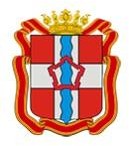 Министерство культуры Омской области Министерство образования Омской областиМинистерство труда и социального развития Омской области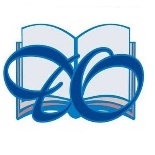 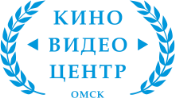 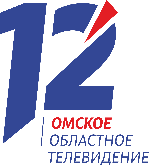 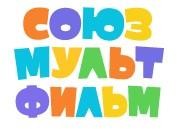 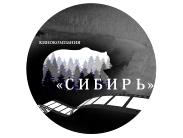 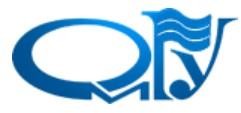 Приложение к приказу №__от ________________2024 годаСОГЛАСОВАНОМинистр культуры Омской области__________________Ю.В. Трофимов«______»_____________2024 годам.п.СОГЛАСОВАНОМинистр образования Омской области__________________ И.И. Кротт«______»_____________2024 годам.п.Директор БУК «Киновидеоцентр»________________С.В. Фамильцев«______»_____________2024 годам.п.Автор, руководитель проекта – директор БУК «Киновидеоцентр»Фамильцев Сергей Валентинович(3812) 21-88-33 Куратор фестиваляЕрмолаева Екатерина Игоревна(3812) 21-81-07НоминацияНазвание фильмаПродолжительностьАвтор (Ф.И.О., дата рождения, полных лет)Описание фильмаНазвание студии / клуба / учреждения дополнительного образования, Ф.И.О. руководителяГород / область, населенный пунктКонтакты (телефон, электронная почта)